Our Word Study ListNo new words this week!Word Family:  We will review previously taught word families.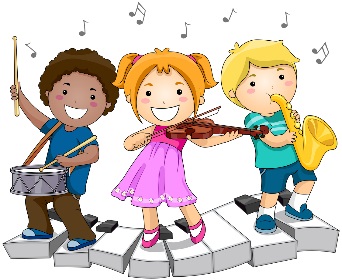 Mrs. Eberle’s Super Class NewsNews for the Week of May 21, 2018Our Word Study ListNo new words this week!Word Family:  We will review previously taught word families.Monday, May 21, 2018Popsicle party for all students who have returned at least one 20-book list for Reading Rodeo!Read some good books and play outside! Our Word Study ListNo new words this week!Word Family:  We will review previously taught word families.Tuesday, May 22, 2018Wear tennis shoes for P.E.!Read some good books and play outside! Our Word Study ListNo new words this week!Word Family:  We will review previously taught word families.Wednesday, May 23, 2018Read some good books and play outside! 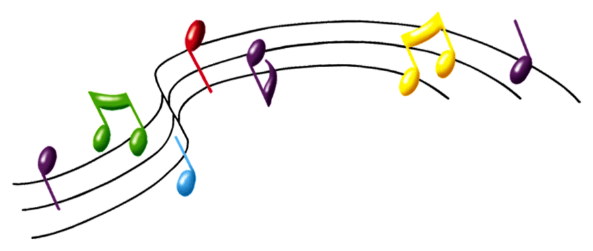 Upcoming Events5/21 – Last day to turn in reading lists for Reading Rodeo charts!Wednesday, May 23, 2018Read some good books and play outside! May Birthdays   Robert        5/9    Tessa          5/20    Loralei        5/27July Birthdays    Hadley        7/4    Hudson       7/4    Delaney      7/23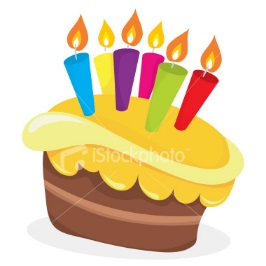 Wednesday, May 23, 2018Read some good books and play outside! May Birthdays   Robert        5/9    Tessa          5/20    Loralei        5/27July Birthdays    Hadley        7/4    Hudson       7/4    Delaney      7/23Thursday, May 24, 2018Read some good books and play outside! May Birthdays   Robert        5/9    Tessa          5/20    Loralei        5/27July Birthdays    Hadley        7/4    Hudson       7/4    Delaney      7/23Friday, May 25, 2018Bring a game on Tuesday, May 29. Have a great weekend! *PLEASE SEE OTHER SIDE.Special ClassesMonday:  ArtTuesday:  P.E., Wednesday: Music, guidanceThurs:  LibraryFriday: Computer LabLunch: 12:30-1:00Although it rarely happens, lunch times are subject to change due to delays, special activities, etc.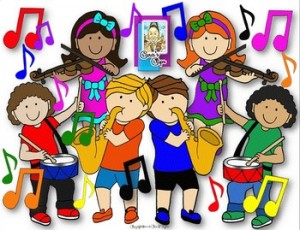 *********************Principal’s BoardEffort: JaneCharacter: BellaAchievement: MichiStudent of the Week:We have recognized all of our friends for student of the week!Congratulations!We are proud of you!Notes:*This week in reading we worked on using context clues to figure out unknown words. We also completed our fourth quarter reading assessments and they knocked it out of the park. We are all readers in here and ready for second grade!  In math we continued to work on clocks and graphs. We will have our fourth quarter math test on Wednesday, May 23. It will cover clocks, graphs and adding two digit numbers with regrouping. The only part that has been a little tricky for them is looking at a graph and answering the “how many more” question. For example, “How many more people chose football over basketball?” We will continue to work on this next week.*We have finished our last home practice packet and taken our last word study test of the year. If you have not returned your bag of books, please send that in as soon as possible. Volunteers are in the process of doing inventory and preparing those for next year. *REMINDER – Our reading program ends on May 21 and almost everyone has completed at least one track.  We will have a celebration that day to recognize the hard work of our awesome first grade readers.  Keep those lists coming!*If anyone has any small “treasures” they would like to donate to our prize box, we would greatly appreciate it. All happy meal toys and similar items are perfect! Upcoming datesMonday, May 28 – No school / Memorial DayTuesday, May 29 – Game Day! Bring a board game to play in class as a small group. We will be very careful. No electronics please!Wednesday – Last day of first grade  First Grade website:  www.fkefirstgrade.weebly.com“Learning Rocks!”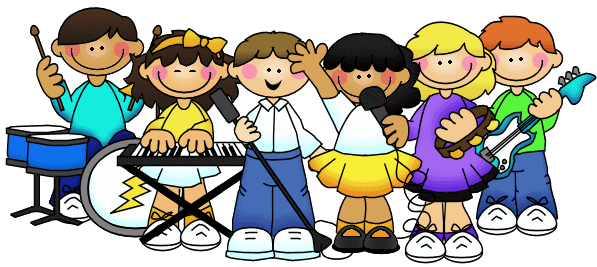 